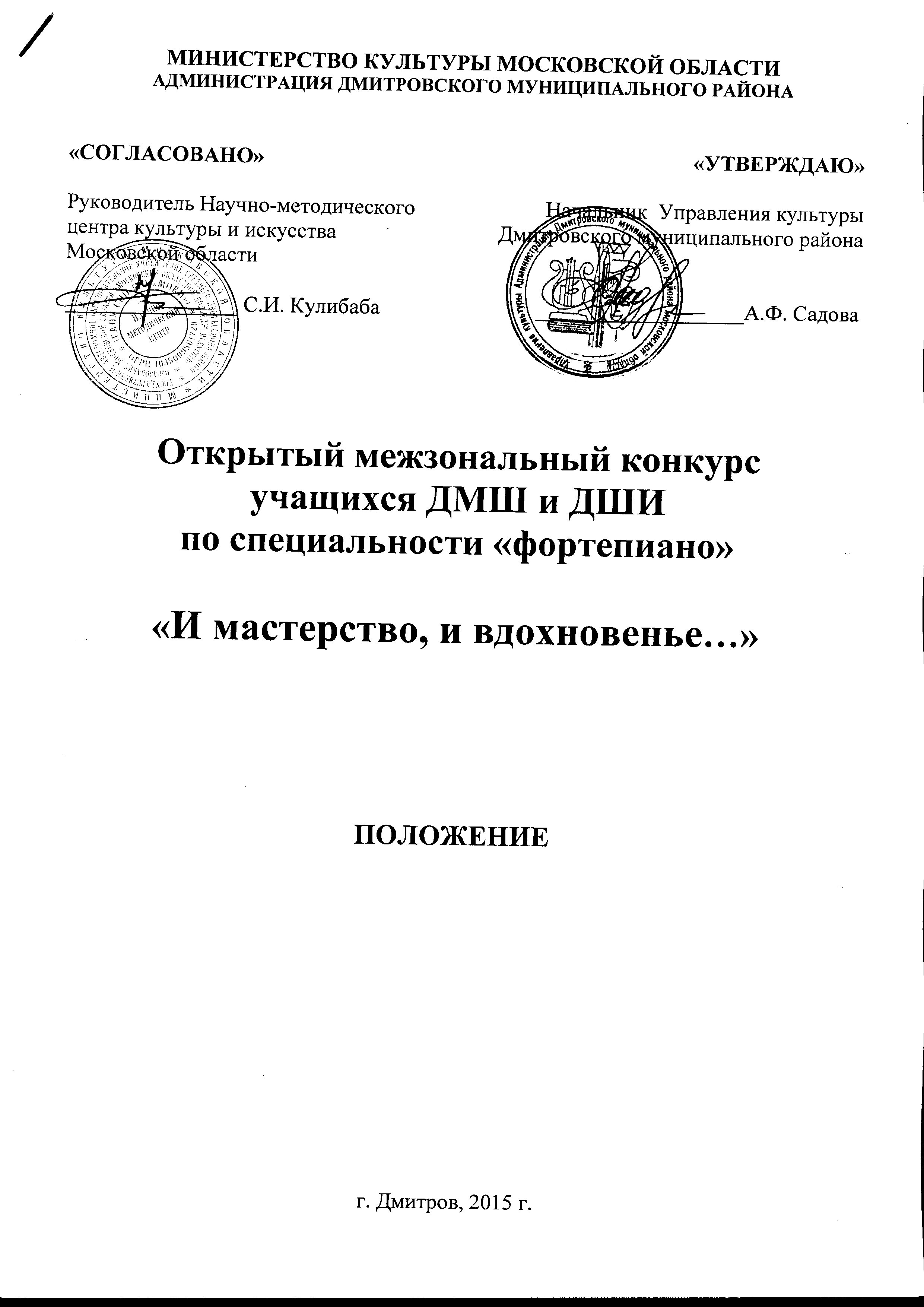 Открытый межзональный конкурс учащихся ДМШ и ДШИ по специальности «фортепиано» «И мастерство, и вдохновенье…» проводится в МБОУДОД ДМШ г. Дмитрова с 2009 года. Все эти годы нам посчастливилось работать с постоянным составом жюри: доктором педагогических наук, профессором кафедры специального фортепиано Российской академии музыки имени Гнесиных А.В. Малинковской и доцентом Московской государственной консерватории им. П.И. Чайковского, кандидатом искусствоведения, членом Союза композиторов России Н.П. Толстых. Эффективность работы жюри проявляется не только в высокопрофессиональной оценке исполнительского уровня участников, но и в организации мастер-классов (для младшей и старшей групп), на которых  А.В. Малинковская и Н.П. Толстых  подробно анализируют конкурсные программы, указывают типичные недоработки со стороны участников и преподавателей, дают рекомендации для повышения результативности дальнейшей работы. Члены жюри отмечают растущий из года в год уровень подготовки участников, поскольку многие преподаватели  постоянно привозят на конкурс своих учеников, учитывая пожелания и рекомендации, высказанные комиссией ранее, повышая качество исполнения программ. Помимо мастер-классов, где участники получают ценные указания от профессионалов высокого класса, у преподавателей есть возможность пообщаться и поделиться опытом с коллегами из других школ.ЦЕЛИ И ЗАДАЧИ КОНКУРСАподдержка наиболее одаренных детей Подмосковья;развитие интереса учащихся к фортепианному исполнительству;развитие творческой индивидуальности, повышение исполнительского и   художественного уровня учащихся;выявление талантливых исполнителей;обмен творческим опытом;расширение творческого общения и развитие новых контактов среди   преподавателей и учащихся.УЧРЕДИТЕЛИ КОНКУРСАМинистерство культуры Московской области;Администрация Дмитровского муниципального района. ОРГАНИЗАТОРЫ КОНКУРСАУправление культуры Администрации Дмитровского муниципального района;Научно-методический центр ГАОУ СПО МО «Московский областной колледж искусств»; МБУ ДО «Детская музыкальная школа  города Дмитрова».ОРГКОМИТЕТ КОНКУРСАПРЕДСЕДАТЕЛЬСадова Анна Фёдоровна	начальник Управления культуры Администрации Дмитровского муниципального района;СОПРЕДСЕДАТЕЛЬКулибаба Сергей Иванович	руководитель Научно-методического центра культуры и искусства Московской области, кандидат искусствоведения, Заслуженный работник культуры РФ;ЧЛЕНЫ ОРГКОМИТЕТАЮжакова Анна Николаевна	                 директор МБУДО ДМШ  г.                                                                                       ДмитроваАнтонова Ирина Владимировна                     ведущий специалист Управления                                                                                                                      культуры ОТВЕТСТВЕННЫЙ СЕКРЕТАРЬ:Милушкина Елена Борисовна                        заместитель директора МБУ ДО                                                                            ДМШ г.         ДмитроваВРЕМЯ И МЕСТО ПРОВЕДЕНИЯ КОНКУРСАФестиваль-конкурс проводится – 22 марта 2015 г. Начало в 10-00 ч.Место проведения – МБУ ДО ДМШ г. Дмитрова по адресу: г.  Дмитров, ул. Л. Никольской, д. 7бПроезд: от Савеловского вокзала г. Москвы электричками до станции «Дмитров» или от метро «Алтуфьевская» автобусом № 401; далее пешком 10 минут по направлению к центру города до музея-заповедника «Дмитровский Кремль».УСЛОВИЯ УЧАСТИЯ В КОНКУРСЕВ конкурсе могут принять участие муниципальные образовательные  учреждения дополнительного образования детей  (ДМШ и ДШИ).Программные требованияУчастники исполняют три разнохарактерных произведения:1 группа - инструктивный этюд; -  полифоническое произведение И.С. Баха;		- пьеса (для учащихся 7 лет  возможны: этюд и две разнохарактерные  пьесы);2 группа -  инструктивный этюд;- полифоническое произведение И.С. Баха (инвенции);- пьеса;3-4 группа -  этюд;- полифоническое произведение И.С. Баха (инвенции, ХТК, сюиты);- пьеса.ПОРЯДОК И ПРОГРАММА ПРОВЕДЕНИЯ КОНКУРСАПорядок выступления участников определяется Оргкомитетом конкурса по возрастным категориям, далее – в алфавитном порядке.Конкурс проводится по следующим возрастным группам:1 группа -  учащиеся 7-8 лет;2 группа -  учащиеся 9-10 лет;3 группа -  учащиеся  11-12 лет,4 группа -  учащиеся  13-15 лет.Продолжительность выступления не ограничена, но участники в заявках должны указать точную продолжительность выступления для составления графика конкурса.ЖЮРИ КОНКУРСАЖюри имеет право:-   не присуждать все дипломы;-   награждать участников специальными Дипломами;- количество призовых мест не ограничено и зависит только от уровня исполнительского мастерства, проявленного участниками.Жюри определяет победителей в каждой возрастной группе конкурсных номинаций.Решение жюри обсуждению и пересмотру не подлежит.КРИТЕРИИ ОЦЕНКИ конкурсное выступление оценивается по 10-бальной системе оценки, отражающей следующие показатели:уровень технического мастерства,музыкальность, художественная выразительность,стилистическая корректность,артистизм и уровень сценической культуры.НАГРАЖДЕНИЕ ПОБЕДИТЕЛЕЙПобедителям конкурса присваивается звания:- Лауреата 1/2/3 степени;- дипломанта-участника.Исполнители, занявшие 1-2-3 места в каждой возрастной группе, награждаются Дипломами лауреатов и наградной символикой либо памятными подарками.Преподаватели награждаются Благодарственными письмами.Возможно присуждение Гран-При. Грамоты за участие в конкурсе получают все конкурсанты.ФИНАНСОВЫЕ УСЛОВИЯВступительный взнос за каждого участника фестиваля-конкурса составляет 850 рублей.Взносы вносятся наличными в день приезда. Физическим лицам для составления договора необходимо иметь при себе паспорт.Взносы участников направляются на организацию фестиваля.ПОРЯДОК ПОДАЧИ ЗАЯВОКСрок подачи заявок – до 01 марта 2015 г. по факсу 8-495-993-90-34или на электронный адрес: dmsRM@yandex.ruК заявке прилагается копия свидетельства о рождении, заявление о согласии на обработку персональных данных.Дополнительно: для более эффективной организации конкурса необходимо подтвердить заявку по телефону 8-495-993-90-34   Оргкомитет оставляет за собой право не включать в конкурс заявителей, которые не выполнили условий данного положения.Заявка (Приложение № 1) должна быть заполнена печатным текстом на каждого участника с указанием полных лет и датой рождения.К заявке прилагается заявление о согласии на обработку персональных данных.ИНФОРМАЦИЯ ДЛЯ КОНТАКТОВТелефон - факс 8-495-993-90-34, МБОУ ДОД ДМШ г. Дмитроваэлектронный адрес: dmsRM@yandex.ruПриложение № 1АНКЕТА-ЗАЯВКАна участиев Открытом межзональном конкурсепо специальности «фортепиано»«И мастерство, и вдохновенье…»1. Муниципальное образование (обязательно заполняется), город2 .Учреждение 	3. Фамилия, имя участника 4. Возрастная группа и дата рождения.5. ФИО преподавателя, почетные звания (при наличии)6. Исполняемая программа с указанием продолжительности выступления8. Адрес, тел./факс учреждения9. Контактный телефон преподавателя (сот.)10. Электронный адрес преподавателя (по желанию)Дата                                    М.П.                                  Подпись руководителяПредседатель:Малинковская Августа Викторовнадоктор педагогических наук, профессор кафедры специального фортепиано Российской академии музыки им. ГнесиныхЧлены жюри:Толстых Нонна Павловнадоцент Московской государственной консерватории им. П.И. Чайковского, кандидат искусствоведения, член Союза композиторов РоссииМанамшьян Ирина Ильиничнапочетный работник среднего профессионального образования РФ, преподаватель ГАОУ СПО «Московский областной колледж искусств».